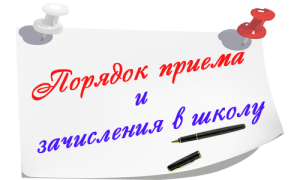 Дорогие родители  будущих первоклассников!С 01 апреля  2021 года начинается  зачисление в 1 класс МОУ СОШ №1Прием обучающихся в первый класс образовательной организации является государственной услугой и регулируется нормативными правовыми документами об образовании, в том числе:Федеральным законом от 29.12.2012 № 273-ФЗ «Об образовании в Российской Федерации»;приказом Министерства образования и науки Российской Федерации от 02.09.2020 № 458
«Об утверждении Порядка приема граждан на обучение по образовательным программам начального общего, основного общего и среднего общего образования»;Законом Свердловской области от 15 июля 2013 года № 78-ОЗ «Об образовании в Свердловской области» (с изменениями на 1 ноября 2019 года);локальными нормативными и распорядительными актами МОУ СОШ № 1. В соответствии с указанными документами прием документов для зачисления в первый класс будет осуществляться:с 1 апреля до 30 июня 2020 г. – для детей, проживающих на закрепленной территории;с 6 июля до момента заполнения свободных мест, но не позднее 05 сентября2021 г. – для детей, не проживающих на закрепленной территории.Прием в первые классы образовательных организаций Свердловской области начинается 01 апреля 2020 года  и включает три процедуры:- подача заявления родителями (законными представителями) детей;- предоставление документов в образовательную организацию;- принятие решения о зачислении ребенка в первый класс или об отказе в зачислении.Закрепление территорий муниципальных районов и городских округов производится органами местного самоуправления и размещается на их официальных сайтах.Сроки приёма документов:Прием заявлений и документов в 1 класс 2021 года в кабинете №15с 01 апреля 2021 г. – пн.-пт.  с 8.00 до 8.30 и с 14.0 до 16.00Способы подачи заявлений:Подача заявления родителями (законными представителями) детей непосредственно в школу ( 2 этаж, кабинет №15).Заказным письмом с уведомлением.По электронной почте или через сайт школыЧерез портал Госуслуги.Документы для приема:Личное заявление родителя (законного представителя) ребёнка о приеме в 1-й класс по форме (форма заявления размещена на официальном сайте МОУ СОШ №1)  Копия документа, удостоверяющего личность родителя (законного представителя) либо оригинала документа, удостоверяющего личность иностранного гражданина и лица без гражданства РФ;Оригинал и ксерокопия свидетельства о рождении ребёнка;Копия документа, подтверждающего установление опеки или попечительства.Копия документа о регистрации ребенка или поступающего по месту жительства или по месту пребывания на закрепленной территории или справку о приеме документов для оформления регистрации по месту жительства (в случае приема на обучение ребенка или поступающего, проживающего на закрепленной территории, или в случае использования права преимущественного приема на обучение по образовательным программам начального общего образования);Справка с места работы родителя(ей) (законного(ых) представителя(ей) ребенка (при наличии права внеочередного или первоочередного приема на обучение);Копия заключения психолого-медико-педагогической комиссии (при наличии).Родители (законные представители) детей имеют право по своему усмотрению предоставлять  другие документы.Документы представляются лично родителем (законным представителем) ребенка при предъявлении оригинала документа, удостоверяющего личность родителя (законного представителя), либо оригинала документа, удостоверяющего личность иностранного гражданина и лица без гражданства в РФ, непосредственно в образовательную организацию.Родитель(и) (законный(ые) представитель(и) ребенка, являющегося иностранным гражданином или лицом без гражданства, дополнительно предъявляет(ют) документ, подтверждающий родство заявителя(ей) (или законность представления прав ребенка), и документ, подтверждающий право ребенка на пребывание в Российской Федерации.Иностранные граждане и лица без гражданства все документы представляют на русском языке или вместе с заверенным в установленном порядке переводом на русский язык.Требование предоставления других документов в качестве основания для приёма детей в школу не допускается.Факт ознакомления родителей (законных представителей) ребёнка на осуществление образовательной деятельности, свидетельством о государственной аккредитации ОО, уставом ОО фиксируется в заявлении о приёме и заверяется личной подписью родителей (законных представителей) ребёнка.Подписью родителей (законных представителей) ребёнка фиксируется также согласие на обработку их персональных данных и персональных данных ребёнка  в порядке, установленном законодательством РФ.Зачисление в ОО о приеме на обучение  детей, проживающих на закрепленной территории и пользующихся правом преимущественного приема, оформляется распорядительным актом в течение 3 рабочих дней после завершения приема заявлений о приеме на обучение в 1 класс.Для детей, не проживающих на закрепленной территории, прием заявлений о приеме на обучение в 1 класс начинается 6 июля  до момента заполнения свободных мест, но не позднее 05 сентября. Дети с ОВЗ принимаются на обучение по адаптированной основной общеобразовательной программе только с согласия их родителей (законных представителей) и на основании рекомендаций психолого-медико-педагогического комиссии.Документы, представленные родителями (законными представителя) детей, регистрируются в журнале приема заявлений. После регистрации заявления родителям (законным представителям) детей выдается расписка в получении документов, содержащая информацию о регистрационном номере заявления о приеме ребенка в ОО, о перечне предоставленных документов. Расписка заверяется подписью должностного лица ОО, ответственного за прием документов, и печатью ОО.На каждого ребенка, зачисленного в ОО, заводится личное дело, в котором  хранятся все сданные документы.Принятие решения о зачислении в образовательную организацию или об отказе в зачисленииПринятие решения о зачислении ребенка в первый класс образовательной организации или об отказе в зачислении в первый класс образовательной организации осуществляется после получения образовательной организацией заявления и документов.Зачисление в ОО о приеме на обучение  детей, проживающих на закрепленной территории и пользующихся правом преимущественного приема, оформляется распорядительным актом в течение 3 рабочих дней после завершения приема заявлений о приеме на обучение в 1 класс.Зачисление в ОО  о приеме на обучение детей, не проживающих на закрепленной территории и не пользующихся правом преимущественного приема, оформляется распорядительным актом в течение 5 рабочих дней после приема заявления о приеме на обучение в 1 класс и представленных документов.Приказы о зачислении в первый класс образовательной организации размещаются на информационном стенде образовательной организации в день их издания.При принятии решения об отказе в зачислении в первый класс образовательной организации образовательная организация в течение 3 рабочих дней после принятия такого решения направляет родителю (законному представителю) уведомление об отказе в зачислении в образовательную организацию.Обращаем Ваше внимание, что основанием для отказа в приеме в первый класс образовательной организации является: - отсутствие свободных мест в образовательной организации.Следует отметить, что в 1-й класс принимаются дети в возрасте 6 лет 6 мес.( На 1 сентября 2021 года.)По заявлению родителей (законных представителей) комиссия МКУ УО ГО Богданович вправе разрешить прием детей в образовательную организацию на обучение по образовательным программам начального общего образования в более раннем или более позднем возрасте. Для получения указанного разрешения родителям (законным представителям) ребенка необходимо обратиться в  МКУ УО ГО Богданович заранее, как так в день предоставления документов в образовательную организацию указанное разрешение необходимо предъявить должностному лицу, осуществляющему прием и регистрацию документов.Для принятия решения о приеме в 1-й класс детей более раннего возраста  необходимо предоставить в Управление образования ГО Богданович следующие документы: решение психолого-педагогической комиссии об обучении в более раннем возрасте; справку врача-педиатра об отсутствии заболеваний, препятствующих обучению; копию свидетельства о рождении ребенка и паспорт родителей (законных представителей).Для получения или уточнения информации о приеме в первые классы 2020-2021 учебного года и подачи заявлений Вы можете обратиться в МОУ СОШ № 1по телефону – 8 (34376)55704Ответственные лица за прием  документов по зачислению в 1 класс:Капустина Светлана Александровна, заместитель директора по УВР